IUBAT - INTERNATIONAL UNIVERSITY OF BUSINESS AGRICULTURE AND TECHNOLOGY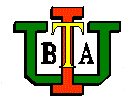 Founded 1991 by Md. Alimullah Miyan.............................................................................................................................................................................................................................................................Fresher’s Class scheduleFall 2022Day: SaturdayDate:  2022-12-10StatusSerialCourseName ofRoom #TotalExplanation, If anyNumberNumberNumberfacultyStudentsTime (08:30am 09:30am)1st periodTime (08:30am 09:30am)1st periodTime (08:30am 09:30am)1st periodTime (08:30am 09:30am)1st periodTime (08:30am 09:30am)1st periodTime (08:30am 09:30am)1st periodTime (08:30am 09:30am)1st periodTime (08:30am 09:30am)1st periodTime (08:30am 09:30am)1st periodTime (08:30am 09:30am)1st period1ART 102(Sec-K)ART 102(Sec-K)MAH801462ART 102(Sec-L)ART 102(Sec-L)JF802503ART 102(Sec-M)ART 102(Sec-M)MAAS803404ART 102(Sec-N)ART 102(Sec-N)RH804495CSC 103(Sec-F)CSC 103(Sec-F)TTB805496CSC 103(Sec-G)CSC 103(Sec-G)MMHI822507CSC 103(Sec-H)CSC 103(Sec-H)TTA823498CSC 103(Sec-I)CSC 103(Sec-I)DTR901489CSC 103(Sec-J)CSC 103(Sec-J)MRSA9024610CSC 103(Sec-V)CSC 103(Sec-V)SMRK90349Time (09:35am 10:35am)  2nd periodTime (09:35am 10:35am)  2nd periodTime (09:35am 10:35am)  2nd periodTime (09:35am 10:35am)  2nd periodTime (09:35am 10:35am)  2nd periodTime (09:35am 10:35am)  2nd periodTime (09:35am 10:35am)  2nd periodTime (09:35am 10:35am)  2nd periodTime (09:35am 10:35am)  2nd period11ART 102(Sec-P)MDI8014212ENG 101(Sec-A)MRS8025013ENG 101(Sec-B)MFA8034914ENG 101(Sec-B1)MMR8044515ENG 101(Sec-C)HMNA8055016ENG 101(Sec-D)MAK8224617ENG 101(Sec-E)NC8234518ENG 102(Sec-B)MZR9015019ENG 103(Sec-Y)SI90245Time (10:40am 11:40am)3rd periodTime (10:40am 11:40am)3rd periodTime (10:40am 11:40am)3rd periodTime (10:40am 11:40am)3rd periodTime (10:40am 11:40am)3rd periodTime (10:40am 11:40am)3rd periodTime (10:40am 11:40am)3rd periodTime (10:40am 11:40am)3rd periodTime (10:40am 11:40am)3rd period20ART 102(Sec-R)RH8014921ART 102(Sec-S)AK8024622ART 102(Sec-X)MMA8034723ART 102(Sec-Z)MAAS8044724CSC 103(Sec-K)TTA8054625CSC 103(Sec-L)MRSA8225026CSC 103(Sec-M)MDI8234027CSC 103(Sec-N)DMAA9014928CSC 103(Sec-O)MNA9024929CSC 103(Sec-W)MMR9035030ENG 101(Sec-J)MAK9044631ENG 103(Sec-U)SI9053832ENG 104(Sec-A)MMR92453Time (11:45am 12:45pm)4th periodTime (11:45am 12:45pm)4th periodTime (11:45am 12:45pm)4th periodTime (11:45am 12:45pm)4th periodTime (11:45am 12:45pm)4th periodTime (11:45am 12:45pm)4th periodTime (11:45am 12:45pm)4th periodTime (11:45am 12:45pm)4th periodTime (11:45am 12:45pm)4th period33ART 102(Sec-Y)ATMSA8014034ENG 101(Sec-F)FH8024935ENG 101(Sec-G)MSF8035036ENG 101(Sec-H)MRS8044937ENG 101(Sec-I)HMNA8054838ENG 101(Sec-V)RAI8224939ENV 101(Sec-B1)DSA82345Time (01:10pm 02:10pm)5th periodTime (01:10pm 02:10pm)5th periodTime (01:10pm 02:10pm)5th periodTime (01:10pm 02:10pm)5th periodTime (01:10pm 02:10pm)5th periodTime (01:10pm 02:10pm)5th periodTime (01:10pm 02:10pm)5th periodTime (01:10pm 02:10pm)5th periodTime (01:10pm 02:10pm)5th period40ART 102(Sec-B)MAB8014941ART 102(Sec-C)MAH8025042ART 102(Sec-D)NI8034643ART 102(Sec-E)AK8044544ART 102(Sec-U)ATMSA8053545CSC 103(Sec-P)SA8224246CSC 103(Sec-Q)TTA8234647CSC 103(Sec-R)MRSA9014948CSC 103(Sec-S)ITH9024649CSC 103(Sec-T)MMT9034550CSC 103(Sec-X)MAH9044751CSC 104(Sec-A1)EANComlab24852ENG 101(Sec-Z)MDD9054853ENV 101(Sec-A)DFA92450Time (02:15pm 03:15pm)6th periodTime (02:15pm 03:15pm)6th periodTime (02:15pm 03:15pm)6th periodTime (02:15pm 03:15pm)6th periodTime (02:15pm 03:15pm)6th periodTime (02:15pm 03:15pm)6th periodTime (02:15pm 03:15pm)6th periodTime (02:15pm 03:15pm)6th periodTime (02:15pm 03:15pm)6th period54ART 102(Sec-I)DSS8014855CSC 103(Sec-Y)MMR8024056CSC 104(Sec-A1)EANComlab24857ENG 101(Sec-K)MNK8034658ENG 101(Sec-L)MFA8045059ENG 101(Sec-M)RAI8054060ENG 101(Sec-N)MRS8224961ENG 101(Sec-O)MAK8234962ENG 101(Sec-P)SSA9014263ENG 101(Sec-W)MSR90250Time (03:20pm 04:20pm)7th periodTime (03:20pm 04:20pm)7th periodTime (03:20pm 04:20pm)7th periodTime (03:20pm 04:20pm)7th periodTime (03:20pm 04:20pm)7th periodTime (03:20pm 04:20pm)7th periodTime (03:20pm 04:20pm)7th periodTime (03:20pm 04:20pm)7th periodTime (03:20pm 04:20pm)7th period64ART 102(Sec-H)DSM8014965ART 102(Sec-J)NI8024666ART 102(Sec-V)SDB8034967ART 102(Sec-V)MMI8044968CSC 103(Sec-A)TTB8055069CSC 103(Sec-B)MAH8224970CSC 103(Sec-B1)MMR8234571CSC 103(Sec-C)MMR9015072CSC 103(Sec-D)ITH9024673CSC 103(Sec-E)RSM9034574CSC 103(Sec-U)MMT9043575CSC 103(Sec-Z)MNA9054776CSC 104(Sec-DA/2)FMMComlab21877ENG 101(Sec-Q)MNK9234678ENG 101(Sec-S)MFA9244679ENG 101(Sec-T)RAI9124580ENV 101(Sec-G)DFA91350Time (04:25pm 05:25pm)8th periodTime (04:25pm 05:25pm)8th periodTime (04:25pm 05:25pm)8th periodTime (04:25pm 05:25pm)8th periodTime (04:25pm 05:25pm)8th periodTime (04:25pm 05:25pm)8th periodTime (04:25pm 05:25pm)8th periodTime (04:25pm 05:25pm)8th periodTime (04:25pm 05:25pm)8th period81ART 102(Sec-O)MIH8014982ART 102(Sec-W)NH8025083CSC 103(Sec-A1)EAN8034884ENG 101(Sec-R)MAS8044985ENG 101(Sec-X)MDD80547